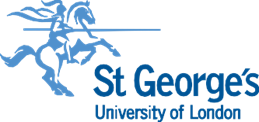 Nominee InformationNominationSt George’s Education Excellence Awards are awarded to individuals and collaborative teams on the basis of their contribution to providing an excellent educational experience for all students. Nominations should be a maximum of 200 words.Please submit this nomination form to educationawards@sgul.ac.uk by 5pm on Friday 6th MayName of nominator(s):Programme and year of study (if student): Job title (if staff)Email address:Who are you nominating?Why are you nominating them? When reviewing nominees for awards, we pay particular attention to whether they:enable meaningful student engagement in their educational experience to inspire and motivate students and support their achievementare able to evidence a real impact on the student educational experience are inclusive and consider issues of equity, diversity and exclusion in their workWhen making your nomination, you may wish to specifically comment on these aspects of the nominee’s work.